Nork pentsa lezake hainbat arazoren konponbidea Kaktus-etan topa genezakela,
eta ez Kaktus tabernan!NeoJaurlaritzako Segurtasun Sailak ezusteko erabakia hartu zuen, polizia agente guztiak Kaktusekin ordezkatu zituenean. Ez kaktus biomekaniko armatuak, kaktus arruntak. Euskal Herri osotik banatu zituzten eta bertan gertau ziren, balizoko ezer egin gabe, hortaz hasiera batean ez zen aldaketa handirik antzeman. Denbora pasa ahala, biolentziak beherakada ikaragarria izan zuen herrialde osoan, biolentziaren hegemonia desagertuko balitz bezala, eta honen ondorioz abolizismoa burutu zen, ez zegoen kartzelen beharrik. Kaktusak bakea eta armoniaren ikono bilakatu ziren, danok maite genituen kaktusak. Ezin genituen besarkatu, baina Aranzadiko ikerlariek azaldu zuten bezala, osmosiaren bitartez euskaldun guztion maitasun kolektiboak, kaktusek kontzientzia garatzea eragin zuen. Gezurra badirudi ere, halaxe da: poliziak kontzientzia zuen. Lehendakari ohi baten antzera, Kaktusek etzuten inoiz euskera ondo menperatu, baina Urkullu originala zein neoUrkullu klon mekanizatutaren espresibitatea azkar gainditu zuten eta, azkenik, Euskal Heriak lehenengo aldiz izan duen lehendakari organiko kolektiboa izendatu genituen kaktusak. Gora Euskal Herria Ekofeministako Kaktusak!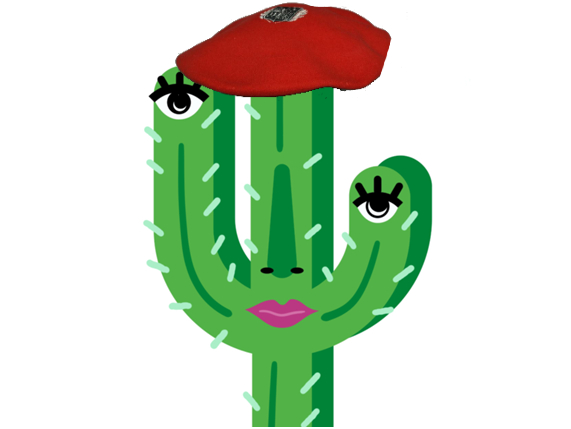 